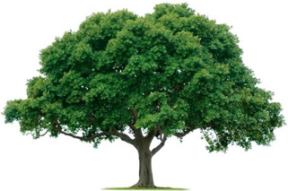 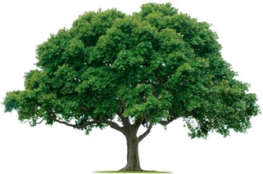 OAKRIDGE NEIGHBORHOOD ASSOCIATIONMonthly Board Meeting Tuesday, February 13, 2023, at 7:00 P.M.Zoom MeetingBoard Meeting MinutesCALL TO ORDER:  7:05 PM. Approval of the January 2023 Board Meeting Minutes- David Parrish motioned and Cecile Labossiere seconded approval of the minutes; motion carried. Attendees: sign-in attached.Old Business Status of the ONA storage unit- ONA is working to transfer current storage locker account from Scott Barnes, past president, to an ONA account. New Business- Billy Ray Thomas and the Board discussed need to maintain an official centralized repository for ONA software tools and information list: (for when board members change). Topics discussed included:                           Subscriptions: All Software used by ONA should be in ONA name, Newsletter,      Zoom, Finance software, Other software.     Maintain a centralized list of: Passwords official password depository for ONAContracts: Landscaping, Printing servicesMonthly recurring bills/paymentsFrequent contacts: city of Garland, Landscaping, and others. Explore the use of Bank supported electronic payment methods such as Zelle, etc.Board Member UpdatesTreasurer: need Treasurer flyerMembership: no change.Communication:  no notes. Crime Prevention & Safety: need slides. Shiloh wall- homeowner is waiting on auto accident report from Ofc. Barnes. Environmental: David Parrish reported he is updating ONA Landscape Maintenance document with City, contractor, information. Events- Jackie Reynolds working on date and details of Spring Fling.   District UpdatesDistrict Directors: Melanie Busby, District 5, is researching Neighborhood Vitality information. NEXT BOARD MEETING:Date:  Tuesday, March 21, 2023Time: 7:00 PMLocation: Zoom NEXT GENERAL MEMBERSHIP MEETING:Date: Thursday, February 23, 2023Time: 7:00 PM Location: Zoom. Open Discussions: General Membership Meeting Slides due to Billy Ray Thomas by this Sunday.Nominating Committee 2023- Board discussed several potential members, resolution was unclear from notes. Membership Survey Results: the survey is open until March 1. Goals for year 2023-no notes. Concerns- Old records- Vickie Litton plans to review old records. Adjournment: The meeting adjourned at 8:45 PM. 